РОССИЙСКАЯ  ФЕДЕРАЦИЯОРЛОВСКАЯ    ОБЛАСТЬ АДМИНИСТРАЦИЯ ШАБЛЫКИНСКОГО РАЙОНАПОСТАНОВЛЕНИЕ_____________________							№_____                пос. ШаблыкиноОб утверждении муниципальной программы «Повышение безопасности дорожного движения в Шаблыкинском районе на 2019-2022 годы»    В целях обеспечения безопасности дорожного движения на территории Шаблыкинского района Орловской области, администрация района ПОСТАНОВЛЯЕТ:Утвердить муниципальную программу «Повышение безопасности дорожного движения в Шаблыкинском районе на 2019-2022 годы» согласно приложению. Финансовому отделу администрации района (Е.Н. Романова) предусмотреть необходимое финансирование для реализации программы при подготовке изменений в решения Шаблыкинского районного Совета народных депутатов о формировании районного бюджета на период до 2022 года. Контроль за исполнением настоящего постановления возложить на первого заместителя главы администрации района.И.о. главы  района                                                                               Н.Г.АмирхановПриложение к постановлению администрации Шаблыкинского района от                                        «      »                         2018г. №МУНИЦИПАЛЬНАЯ ПРОГРАММА “Повышение безопасности дорожного движения в Шаблыкинском районе на 2019-2022 годы”Ответственный исполнитель программы: Администрация Шаблыкинского районаНепосредственный исполнитель программы: Секретарь комиссии по обеспечению безопасности дорожного движения администрации Шаблыкинского районаШаблыкинский район 2018 годПаспорт муниципальной программы «Повышение безопасности дорожного движения в Шаблыкинском районе на 2019- 2022 годы»Характеристика сферы реализации муниципальной программы, описание основных проблем в указанной сфере и прогноз развития.    Решение проблемы обеспечения безопасности дорожного движения приобрело в последнее время особую остроту в связи с несоответствием существующей дорожно-транспортной инфраструктуры потребностям общества в безопасном дорожном движении, недостаточной эффективностью функционирования системы обеспечения безопасности дорожного движения, крайне низкой дисциплиной участников дорожного движения на фоне высокого уровня смертности и травматизма людей вследствие дорожно-транспортных происшествии. В связи с этим, проблема обеспечения безопасности дорожного движения относится к одной из приоритетной задачи муниципальной политики в сфере реализации муниципальной программы.Причинами аварийности в районе являются дорожно-транспортные происшествия ввиду грубых нарушений водителями автотранспортных средств и пешеходами правил дорожного движения, а также дорожно-транспортные происшествия, связанные с неудовлетворительным состоянием дорожного покрытия и объектов дорожной инфраструктуры.   На территории Шаблыкинского района за 2018г. зарегистрировано 10 ДТП, из них пострадавших 5 человек, погибших нет, АППГ - 1, из них совершенных в нетрезвом состоянии 8 человек, АППГ - 10.В рамках проведенного анализа были определены факторы недостаточного обеспечения безопасности дорожного движения: малая концентрация ресурсов на реализацию мероприятий, непосредственно влияющих на безопасность дорожного движения, массовое пренебрежение требованиями правил дорожного движения, недостаточность транспортной культуры и правосознания со стороны участников дорожного движения, невнимательность и небрежность водителей при управлении транспортными средствами.    Наличие проблемы обеспечения безопасности дорожного движения требует разработки и реализации долгосрочной стратегии, координации усилий органов местного самоуправления, общественности, концентрации региональных и местных ресурсов, формирования механизмов взаимодействия.     Таким образом, реализация мероприятий программы позволит достигнуть: формирование основ и приоритетных направлений профилактики ДТП, координацию деятельности органов местного самоуправления в области обеспечения безопасности дорожного движения, устранения ряда причин ДТП и уменьшить количество ДТП в Шаблыкинском районе, связанных с условиями движения и методами организации дорожного движения.Приоритеты муниципальной политики в сфере реализации муниципальной программы, цели, задачи и показатели (индикаторы) достижения целей и решения задач, описание основных ожидаемых конечных результатов муниципальной программы, сроков и этапов ее реализации.  В соответствии с Федеральным законом от 06.10.2003г. №131-ФЗ «Об общих принципах организации местного самоуправления в РФ», к полномочиям муниципального района относится осуществление мероприятий по обеспечению безопасности дорожного движения на автомобильных дорогах местного значения, как вне границ населенных пунктов, так и в границах населенных пунктов поселения, включая осуществление муниципального контроля за сохранностью автомобильных дорог, а также осуществление иных полномочий в области использования автомобильных дорог и осуществления дорожной деятельности в соответствии с законодательством РФ.   Целью муниципальной программы является повышение уровня безопасности дорожного движения.   Для достижения поставленной цели необходимо решить следующие задачи: совершенствование системы организации дорожного движения, повышение безопасности дорожных условий, предупреждение опасного поведения участников дорожного движения, воспитание у детей навыков безопасного поведения на дорогах.   Сведения о показателях (индикаторах) представлены в приложении 1 к муниципальной программе.Целевыми показателями программы являются:1.     Снижение количества дорожно-транспортных происшествий.2. Снижение количества пострадавших в результате дорожно-транспортных происшествий.3.      Снижение количества погибших в результате дорожно-транспортных происшествий.4.      Повышение безопасности дорожных условий.Конечными результатами реализации программы являются: Сокращение общего количества дорожно-транспортных происшествий на 1215% к 2022г. Снижение количества пострадавших в результате дорожно-транспортных происшествий на 12-15% к 2022г. Снижение количества погибших в результате дорожно-транспортных происшествиях на 15-20% к 2022г.Обеспечение безопасного движения автотранспорта по сети дорог местного значения.3.Характеристика основных мероприятий муниципальной программы.Перечень основных мероприятий муниципальной программы представлен в приложении 2 к программе.В рамках реализации основного мероприятия по совершенствованию системы организации дорожного движения, повышению безопасности дорожных условий предусмотрена реализация следующих мероприятий: Проведение совещаний при главе Шаблыкинского района по вопросам обеспечения безопасности дорожного движения Ремонт и содержание автодорог общего пользования местного значения (ямочный ремонт, отсыпка, грейдирование).В рамках реализации основного мероприятия по повышению дисциплины участников дорожного движения и обеспечению безопасного участия детей в дорожном движении предусмотрена реализация следующих мероприятий: Мониторинг состояния материальной и учебно-методической базы общеобразовательных учреждений по обучению детей правилам дорожного движения и формированию у них навыков безопасного участия в дорожном движении. Усилить внимание изучению правил безопасного движения на дорогах и улицах в рамках предмета «Основы безопасности жизнедеятельности» и классного часа в учреждениях образования. Проведение районных мероприятий и детских конкурсов, посвященных тематике БДД, профилактических операций. Регулярное освещение вопросов безопасности дорожного движения в районной газете «Шаблыкинский вестник».4. Обоснование объема финансовых ресурсов, необходимых для реализации муниципальной программы.Финансирование мероприятий муниципальной программы осуществляется за счет средств районного бюджета и иных источников в рамках действующего законодательства.Общий объем расходов на реализацию мероприятий муниципальной программы составляет 15 500,0 тыс. рублей.В том числе по годам: - 3 875,0 тыс. рублей- 3 875,0 тыс. рублей- 3 875,0 тыс. рублей- 3 875,0 тыс. рублей.    Информация о ресурсном обеспечении на реализацию муниципальной программы представлена в приложении 3 к программе.     Реализация муниципальной программы позволит достичь следующих результатов: сокращение числа погибших и раненых в ДТП. Реализация программных мероприятий создаст условия для снижения уровня травматизма людей в ДТП, что влечет за собой сокращение экономического ущерба от автомобильных аварий и социальную стабильность в обществе, как в текущем периоде времени, так и в обозримом будущем.   Реальное снижение социально-экономического ущерба будет значительно больше, так как в приведенном расчетном показателе величины ущерба не учитываются косвенные убытки:-ущерб от повреждения грузов и последующего простоя при ремонте автотранспортных средств;-расходы, связанные с расследованием ДТП и возмещением убытков; невостребованная часть страхового возмещения за транспортное средство; ущерб от повреждения дорожных сооружений.  Проведение дорожных работ на территории Шаблыкинского района на дорогах общего пользования местного значения будет способствовать обеспечению бесперебойного, круглогодичного безопасного движения автотранспорта.5. Анализ рисков реализации муниципальной программы и описание мер управления рисками реализации муниципальной программы.   Применение программно-целевого метода к решению проблемы обеспечения безопасности дорожного движения сопряжено с определенными рисками. Так, в процессе реализации программы возможны отклонения в достижении промежуточных результатов из-за несоответствия ожидаемой эффективности отдельных мероприятий программы.  В целях управления указанным риском в процессе реализации программы предусматривается: создание эффективной системы управления на основе четкого распределения функций, полномочий и ответственности исполнителей мероприятий программы; мониторинг выполнения программы, анализ индикаторов и показателей, а также мероприятий программы, корректировка программы (при необходимости).Приложение 1 к муниципальной программе «Повышение безопасности дорожного движения в Шаблыкинском районе на 2019- 2022 годы»Сведения о показателях (индикаторах) муниципальной программы и их значенияхПриложение 2 к муниципальной программе «Повышение безопасности дорожного движения в Шаблыкинском районе на 2019- 2022 годы»План реализации муниципальной программыПриложение3 к муниципальной программе «Повышение безопасности дорожного движения в Шаблыкинском районе на 2019- 2022 годы»Ресурсное обеспечение реализации муниципальной программы за счет средств районного бюджетаНаименование муниципальной программыМуниципальная программа«Повышение безопасности дорожного движения в Шаблыкинском районе на 2019- 2022 годы» (далее - Программа)Ответственный исполнитель программыАдминистрация Шаблыкинского района (секретарь комиссии по обеспечению безопасности дорожного движения)Соисполнители программыКомиссия по обеспечению безопасности дорожного движенияОтдел архитектуры, строительства и ЖКХ администрации района Отдел образования администрации района ОГИБДД МО МВД РФ «Сосковское»Перечень подпрограмм   Не предусмотреныЦели муниципальной программыПовышение уровня безопасности дорожного движения.Задачи муниципальной программыСовершенствование системы организации дорожного движенияОбеспечение сохранности автомобильных дорог общего пользования местного значенияПовышение безопасности дорожных условийПредупреждение опасного поведения участников дорожного движенияВоспитание у детей навыков безопасного поведения на дорогахЦелевые индикаторы и показатели муниципальной программыСнижение	количества дорожно-транспортных происшествий.Снижение	количества пострадавших в результате дорожно-транспортных происшествий.Снижение	количества погибших в результате дорожно-транспортных происшествий.Повышение безопасности дорожных условий.Этапы и сроки реализации муниципальной программы2019-2022 годы.(этапы не выделяются)Объемы бюджетных ассигнований на реализацию муниципальной программыФинансирование Программы осуществляется за счет средств бюджета Шаблыкинского района. Общий объем средств, предусмотренных на реализацию муниципальной программы, - 15 500,0 тыс. рублей, в том числе:2019г - 3 875,0 тыс. рублей;2020г. - 3 875,0 тыс. рублей;2021г. - 3 875,0 тыс. рублей;2022г. - 3 875,0 тыс. рублей.Ожидаемые результаты реализации муниципальной программыСокращение общего количества дорожно-транспортных происшествий на 12-15% к 2022г.Снижение количества пострадавших в результате дорожно-транспортных происшествий на 12-15% к 2022г.Снижение количества погибших в результате дорожно-транспортных происшествиях на 15-20% к 2022г.Обеспечение безопасного движения автотранспорта по сети дорог местного значения.№Показатель (индикатор) (наименование)Ед.измеренияЗначения показателейЗначения показателейЗначения показателейЗначения показателейЗначения показателей№Показатель (индикатор) (наименование)Ед.измерениябазовоезначение(2018г.)2019г2020г2021г2022г12345678Муниципальная программа Шаблыкинского района «Повышение безопасности дорожного движенияв Шаблыкинском районе на 2019- 2022 годы»Муниципальная программа Шаблыкинского района «Повышение безопасности дорожного движенияв Шаблыкинском районе на 2019- 2022 годы»Муниципальная программа Шаблыкинского района «Повышение безопасности дорожного движенияв Шаблыкинском районе на 2019- 2022 годы»Муниципальная программа Шаблыкинского района «Повышение безопасности дорожного движенияв Шаблыкинском районе на 2019- 2022 годы»Муниципальная программа Шаблыкинского района «Повышение безопасности дорожного движенияв Шаблыкинском районе на 2019- 2022 годы»Муниципальная программа Шаблыкинского района «Повышение безопасности дорожного движенияв Шаблыкинском районе на 2019- 2022 годы»Муниципальная программа Шаблыкинского района «Повышение безопасности дорожного движенияв Шаблыкинском районе на 2019- 2022 годы»Муниципальная программа Шаблыкинского района «Повышение безопасности дорожного движенияв Шаблыкинском районе на 2019- 2022 годы»1Количество дорожно-транспортных происшествийаварий1098772Количество пострадавших в результате дорожно-транспортных происшествийчеловек555433Количество погибших в результатедорожно-транспортныхпроисшествийчеловек00000Наименование муниципальной программы,подпрограммы муниципальной программы,мероприятий муниципальной программы.Ответственныйисполнитель,соисполнительИсточникфинансиро-ванияОбъем средств на реализацию программы, тыс. рублейОбъем средств на реализацию программы, тыс. рублейОбъем средств на реализацию программы, тыс. рублейОбъем средств на реализацию программы, тыс. рублейОжидаемый непосредственный результат в натуральных показателях (краткое описание, целевые индикаторы и показатели)Наименование муниципальной программы,подпрограммы муниципальной программы,мероприятий муниципальной программы.Ответственныйисполнитель,соисполнительИсточникфинансиро-вания2019202020212022Ожидаемый непосредственный результат в натуральных показателях (краткое описание, целевые индикаторы и показатели)1234578МП «Повышение безопасности дорожного движения в Шаблыкинском районе на 2019- 2022 годы»Администрация Шаблыкинского района (секретарь комиссии по безопасности дорожного движения), ОГИБДД МО МВД РФ «Сосковское»,Отдел архитектуры, строительства и ЖКХ администрации района, Отдел образования администрации района.РайонныйБюджет3 875,03 875,03 875,03 875,0Сокращение количества ДТП и пострадавших в результате ДТП1. Совершенствование системы организации дорожного движения,Районныйбюджет3 870,03 870,03 870,03 870,0Сокращение количества ДТП, обеспечениеповышение безопасности дорожных условийбезопасного движения автотранспорта.1.1 Проведение совещаний при Главе Шаблыкинского района по вопросам обеспечения безопасности дорожного движенияАдминистрация Шаблыкинского района (секретарь комиссии по безопасности дорожного движения)Координация деятельности по вопросам обеспечения безопасности дорожного движения1.2 Ремонт и содержание автодорог общего пользования местного значения (ямочный ремонт, отсыпка, грейдирование).Отдел архитектуры строительства и ЖКХ  администрации района, Комиссия по безопасности дорожного движенияРайонныйбюджет3 870,03 870,03 870,03 870,0Поддержание дорог в нормативном состоянии.2. Повышение дисциплины участников дорожного движения и обеспечение безопасного участия детей в дорожном движенииРайонныйбюджет5555Снижение количества ДТП, в том числе с участием несовершеннолетних2.1 Мониторинг состояния материальной и учебно-методической базы общеобразовательных учреждений по обучению детей правилам дорожного движения и формированию у них навыков безопасного участия в дорожном движении.ОГИБДД МО МВД РФ «Сосковское»Снижение количества ДТП с участием несовершеннолетних2.2. Усилить внимание изучению правил безопасного движения на дорогах и улицах в рамках предмета «Основы безопасности жизнедеятельности» и классного часа в учреждениях образования.ОГИБДД МО МВД РФ «Сосковское», Отдел образования администрации районаСнижение количества ДТП с участием несовершеннолетних2.3 Проведение районных мероприятийи детских конкурсов, посвященных тематике БДД, профилактических операций.Администрация Шаблыкинского района (секретарь комиссии по безопасности дорожного движения), ОГИБДД МО МВД РФ «Сосковское»,Отдел образования администрации районаРайонныйбюджет5555Снижение количества ДТП, в том числе с участием несовершеннолетних2.4 Регулярное освещение вопросов безопасности дорожного движения в районной газете «Шаблыкинский вестник».Администрация Шаблыкинского района (секретарь комиссии по безопасности дорожного движения), ОГИБДД МО МВД РФ «Сосковское»Сокращение количества ДПТИтого по муниципальной программеРайонныйбюджет3 875,03 875,03 875,03 875,0СтатусНаименование муниципальной программы, подпрограммы муниципальной программы, основного мероприятияОтветственный исполнитель и соисполнители муниципальной программы, подпрограммы, основного мероприятия.Код бюджетной классификации *Код бюджетной классификации *Код бюджетной классификации *Код бюджетной классификации *Расходы (тыс. рублей) по годам реализацииРасходы (тыс. рублей) по годам реализацииРасходы (тыс. рублей) по годам реализацииРасходы (тыс. рублей) по годам реализацииРасходы (тыс. рублей) по годам реализацииСтатусНаименование муниципальной программы, подпрограммы муниципальной программы, основного мероприятияОтветственный исполнитель и соисполнители муниципальной программы, подпрограммы, основного мероприятия.РБСРзПрЦСРВРвсего по муниципаль - ной программе2019202020212022123456789101112Муниципальная программа«Повышение безопасности дорожного движения в Шаблыкинском районе на 2019- 2022 годы»ВсегоХХХХ15 500,03 875,03 875,03 875,03 875,0Муниципальная программа«Повышение безопасности дорожного движения в Шаблыкинском районе на 2019- 2022 годы»Администрация Шаблыкинского района (секретарь комиссии по безопасности дорожного движения)15 500,03 875,03 875,03 875,03 875,0Муниципальная программа«Повышение безопасности дорожного движения в Шаблыкинском районе на 2019- 2022 годы»ОГИБДД МО МВД РФ «Сосковское»Отдел образования администрации районаОтдел архитектуры строительства и ЖКХадминистрациирайонаОсновноемероприятие1Совершенствование системы организации дорожного движения, повышение безопасности дорожных условий15 480,03 870,03 870,03 870,03 870,0Мероприятие 1.1Проведение совещаний при ГлавеШаблыкинского района по вопросам обеспечения безопасности дорожного движенияАдминистрацияШаблыкинскогорайона (секретарькомиссии побезопасностидорожногодвижения)Мероприятие 1.2Ремонт и содержание автодорог общего пользования местного значения (ямочный ремонт, отсыпка, грейдирование).Отдел архитектуры строительства и ЖКХ  администрации района, Комиссия администрации Шаблыкинского района по безопасности дорожного движения15 480,03 870,03 870,03 870,03 870,0ОсновноемероприятиеПовышение дисциплины участников дорожного2055552движения и обеспечение безопасного участия детей в дорожном движенииМероприятие 2.1Мониторинг состояния материальной и учебнометодической базы общеобразовательных учреждений по обучению детей правилам дорожного движения и формированию у них навыков безопасного участия в дорожном движении.ОГИБДД МО МВД РФ «Сосковское»Мероприятие 2.2Усилить внимание изучению правил безопасного движения на дорогах и улицах в рамках предмета «Основы безопасности жизнедеятельности» и классного часа в учреждениях образования.ОГИБДД МО МВД РФ «Сосковское»,Отдел образования администрации районаМероприятие 2.3Проведение районных мероприятий и детских конкурсов,Администрация Шаблыкинского района (секретарь205555посвященных тематике БДД, профилактических операций.комиссии по безопасности дорожного движения), ОГИБДД МО МВД РФ «Сосковское», Отдел образования администрации районаМероприятие 2.4Регулярное освещение вопросов безопасности дорожного движения в районной газете «Шаблыкинский вестник».Администрация Шаблыкинского района (секретарь комиссии по безопасности дорожного движения), ОГИБДД МО МВД РФ «Сосковское»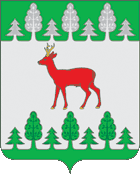 